JOB FACT SHEET (JFS)FOR FULL-TIME ADMINISTRATION NON-BARGAINING UNIT POSITIONS
A concise description of the overall purpose of the position within the organization (3 or 4 sentences only). Why does this job exist? Include only the most significant aspects of the position in terms of its goals, objectives and purpose.Concisely describe the key duties of the job. Estimate the percentage of time spent on each duty (to nearest 5%).Identify the minimum level of education, formal training or equivalency required for the job.
Specify equivalency qualifications/education that can be considered for the job.Specify professional designation necessary to fulfill the requirements of the job. Specify regulated licenses and designation(s) necessary to fulfill the requirements of the job. (Note: a regulated license is required in-order to practice, e.g. Law).  State any other specifics about the experience that help to exemplify how the experience is applied progressively in this job. State appropriate level of experience (in years) required for the job. Problem solving varies according to the level of complexity in the type of problems that present themselves, and the availability of guidance and support in the form of policies, procedures, information and material. Problems may vary from straight-forward, well-defined to not defined and abstract.
Briefly describe, at least three examples of problems which the job holder would typically encounter when performing in this job. When describing the problems, describe the complexity of the problems:The judgement required by the job holder in providing solutions may range from simple choices or one choice, to requiring the application of evaluation, reasoning, critical thinking and other analytical faculties.
Briefly describe, at least three examples of the type of judgement which the job holder would typically apply when determining solutions:
The degree of freedom and authority of the job holder to act independently and to implement a decided course of action. The inherent authority and autonomy built into the job.
Briefly describe at least three situations that demonstrate the level or freedom and authority held by the role.Impact refers to the effect of decisions, actions, advice or counsel on the College’s (i) effectiveness; (ii) relationships; (iii) reputation; and (iv) financial results. Impact considers positive impact as opposed to negative impact or consequence, as it assumes that the job is completed at a fully competent level.
Provide at least two specific examples of the impact selected above:Provide at least two specific examples of the impact selected above:Briefly describe the nature of the communications with internal and external stakeholders.O = Occasional (e.g. once in a while over a period of time) 
F = Frequent (e.g. repeated contact over a period of time)
The formal supervisory responsibility for people, or informal leadership providing coaching or mentoring or work coordination to others.

Briefly describe the types of formal and informal leadership of this role:
The informal functional and technical leadership demonstrated in subject matter expertise and advice on discipline specific topics.

Briefly describe the ways in which the role provides functional/technical leadership:
Briefly describe the selection made above.
Briefly describe the selection made above.EVALUATED INFORMATION: (completed by HROE only)EVALUATED INFORMATION: (completed by HROE only)Evaluated Position Title:Job Code:Date Submitted:Date Evaluated:JOB INFORMATION: (Note: if creating a generic JFS, the Job Information section should relate to the division)JOB INFORMATION: (Note: if creating a generic JFS, the Job Information section should relate to the division)Position Title:Department:Division:Location/Campus:Immediate Supervisor Title: Immediate Supervisor Title: REASON FOR SUBMISSIONREASON FOR SUBMISSIONNew Position:Revised Position:1. POSITION PURPOSE2. KEY DUTIES#KEY DUTIES%1.2.3.4.5.3. EDUCATIONAL & FORMAL TRAININGEducation Level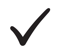 State Specific Education RequiredCollege Certificate (1-2 years)College Diploma (3 years)General University DegreeSpecialized University DegreeMaster’s DegreeDoctorate4. EXPERIENCE4. EXPERIENCEIdentify the minimum experience in the form of the cumulative and progressive application of a discipline specific body of knowledge. State the typical years of experience required to competently exhibit the knowledge for the job. 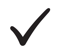 Job does not require any experience related to a specific body of knowledge. Job requires a developing capability in a specific body of knowledge. Job requires detailed and authoritative experience in a specific body of knowledge, without applying conceptual or creative application of that body of knowledge. Job requires authoritative application of technical and managerial bodies of knowledge. Experience is broad and deep, and application of the experience produces new and creative approaches and solutions. Job requires authoritative application of technical, professional and managerial bodies of knowledge. Experience borders mastery of concepts, principles and approaches. Job requires outstanding and a pre-eminent command of multiple disciplines. < 1 year1 – 3 years3 – 5 years5 – 9 years9 – 12 years12+ years5. PROBLEM SOLVINGIndicate the types of problems the job would experience and the typical percentage:(Percentages MUST add up to 100%)%Problems are simple and well-defined.Problems are defined, but require additional inquiry.Problems are broadly defined and not really apparent, requiring investigation.Problems are complex, requiring research.Problems are highly complex and abstract, requiring extensive research.6. JUDGEMENTIndicate the judgement the job holder typically exercises in providing solutions:(Percentages MUST add up to 100%)%Solutions rely on prescribed guidelines, procedures and prescribed directions.Solutions vary, requiring application of judgement guided by learned or modified choices.Solutions are adaptive, requiring interpretation, and modification of approaches.Solutions are challenging, requiring independent judgement and critical thinking.Solutions are diverse and highly challenging, requiring creative approaches and abstract thinking.7. FREEDOM TO ACT8. IMPACTDecisions, actions, advice or counsel typically impacts:(Select one statement that most accurately describes the nature of the impact of the job)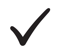 Only the job.The immediate team.The department, function or project.The department and beyond to a limited degree.Impacts multiple departments across the College significantly.The entire College.The nature of the impact on relationships and reputation is:(Select one statement that most accurately describes the nature of the impact on relationships and reputation)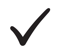 No impact.Minor impact on the relationships.No impact on the College’s reputation.Direct impact on relationships.Limited impact on the College’s reputation.Direct impact on multiple relationships.Direct impact on the College’s reputation.Impacts the entire College and College’s reputation.Select the appropriate financial accountability from the list below:(Select one statement that most accurately describes the nature of the financial accountability of the job)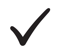 No budget accountability.No budget accountability, except to prepare documents for financial approval.Has financial accountability for work unit or small budget.Has financial accountability for the operational budget of the department, including approvals.Has financial accountability for multiple operating budgets, including strategic budgets including approvals.Has financial accountability for an entire Division or the organization.9. COMMUNICATIONSCommunications required by the job, both verbal and written and includes:• Communications for the purposes of exchanging or interpreting information, influencing, persuading or negotiating.• Contacts with stakeholders that may be internal or external.• Interactions that may be routine or may involve difficult or emotionally charged situations.INTERNAL TO THE ORGANIZATION:INTERNAL TO THE ORGANIZATION:INTERNAL TO THE ORGANIZATION:INTERNAL TO THE ORGANIZATION:StakeholderNature of CommunicationsOFEXTERNAL TO THE ORGANIZATION:EXTERNAL TO THE ORGANIZATION:EXTERNAL TO THE ORGANIZATION:EXTERNAL TO THE ORGANIZATION:StakeholderNature of CommunicationsOF10. PEOPLE LEADERSHIPSelect the appropriate people leadership from the list below:(Select one statement that most accurately describes the nature of the people leadership responsibility of the job)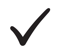 No formal people leadership responsibility.May coordinate small numbers of volunteers, students or NFT employees.No formal people leadership responsibility.Manages schedules, resources as part of day to day support.Formal people leadership responsibility for a team or group of individual contributors.Direct and indirect people leadership for a team of highly specialized group of individual contributors and/or multiple teams.Job has formal responsibility for managing multiple multi-disciplinary teams of employees (typically through subordinate managers), performing a diverse set of activities.Policy and strategic broad-based leadership across a Division and/or the College.11. FUNCTIONAL/TECHNICAL LEADERSHIPType of Functional/Technical Leadership ProvidedTo Whom12. PHYSICAL/SENSORY EFFORT12. PHYSICAL/SENSORY EFFORT12. PHYSICAL/SENSORY EFFORTConsider the frequency, intensity, and duration of physical or sensory exertion required by the job.Consider the frequency, intensity, and duration of physical or sensory exertion required by the job.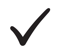 Minimal or occasional effortExerts physical and sensory effort expected in a day-to-day office environment. May occasionally exert effort exceeding that expected in an office environment.Moderate effortExerts regular, ongoing physical or sensory effort for a quarter to half of the work period for up to 2 hours at a time without the opportunity to switch tasks or take a break.Physical tasks include, but are not limited to, walking or standing for extended durations and/or lifting or carrying objects from 20 - 40 lbs.Sensory tasks include, but are not limited to, tasks that require close attention to detail over a moderate period of time without the ability for a break, and where focus and thinking must be sustained for a period of time.Considerable effortJob holder exerts regular, ongoing physical or sensory effort for more than half of a work period with intervals of greater than 2 hours without the opportunity to take a break or change to another task.Physical tasks include, but are not limited to, climbing, digging, using heavy equipment that requires the continuous expenditure of physical effort, and/or lifting or carrying objects that are awkward and/or greater than 40 lbs.Sensory tasks include those that require close attention to detail over a consistently extended period of time without the ability for a break, and where focus and thinking must be sustained for an extended and continuous period of time.13. WORK ENVIRONMENT13. WORK ENVIRONMENT13. WORK ENVIRONMENTConsider the disagreeable exposure to unavoidable conditions or hazards (chemicals, equipment, etc.) in relation to the safety of the job holder.Consider the disagreeable exposure to unavoidable conditions or hazards (chemicals, equipment, etc.) in relation to the safety of the job holder.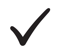 Minimal or limited exposureThe work is performed in an environment with almost no exposure to disagreeable conditions or hazards.Frequent exposureJob holder is exposed to minor conditions or hazards.
Job holder is exposed to angry/impatient/distressed people fairly frequently.Severe exposureJob holder is exposed to major disagreeable conditions or hazards.TravelJob holder travels within the province and out of country moderately to frequently14. HRBP REVIEW AND VALIDATION14. HRBP REVIEW AND VALIDATION14. HRBP REVIEW AND VALIDATION14. HRBP REVIEW AND VALIDATIONDivisional Approval for Evaluation ReceivedHRBP Reviewed